Załącznik nr 1 do SIWZOpis przedmiotu zamówieniaI. Dowóz mebli do wskazanej lokalizacji.II. Demontaż i utylizacja wskazanego (dotychczasowego) umeblowania wraz z jego utylizacją.III Wniesienie i montaż umeblowania we wskazanych lokalizacjach wewnątrz budynków.1. WNĘKOWA SZAFA UBRANIOWA – 26sztuk - Żeński Dom Studencki ul. Konstantynów 1D, 20-708 Lublin:Kolor: klon, Opis: Stelaż i półki kryte:- wnęka do zabudowy półek o wymiarach 230x60x245 cm (szer. x gł. x wys.);- wykonanie z płyty meblowej laminowanej o gr.18 mm, wąskie płaszczyzny wykończone okleiną PCV;- 4 pionowe słupki z podziałem na półki (od dołu):        -- na buty,  -- ubrania wiszące,  --4 na bieliznę itd;- drzwi dwuskrzydłowe;- zabudowa wlotu kanału wentylacyjnego płytą z kratką wentylacyjną;- ściany tylne z płyty HDF o grubości 4-6 mm, laminowanej, w kolorze białym;- zawiasy meblowe metalowe, uchwyty meblowe metalowe;Poglądowy projekt i zdjęcie: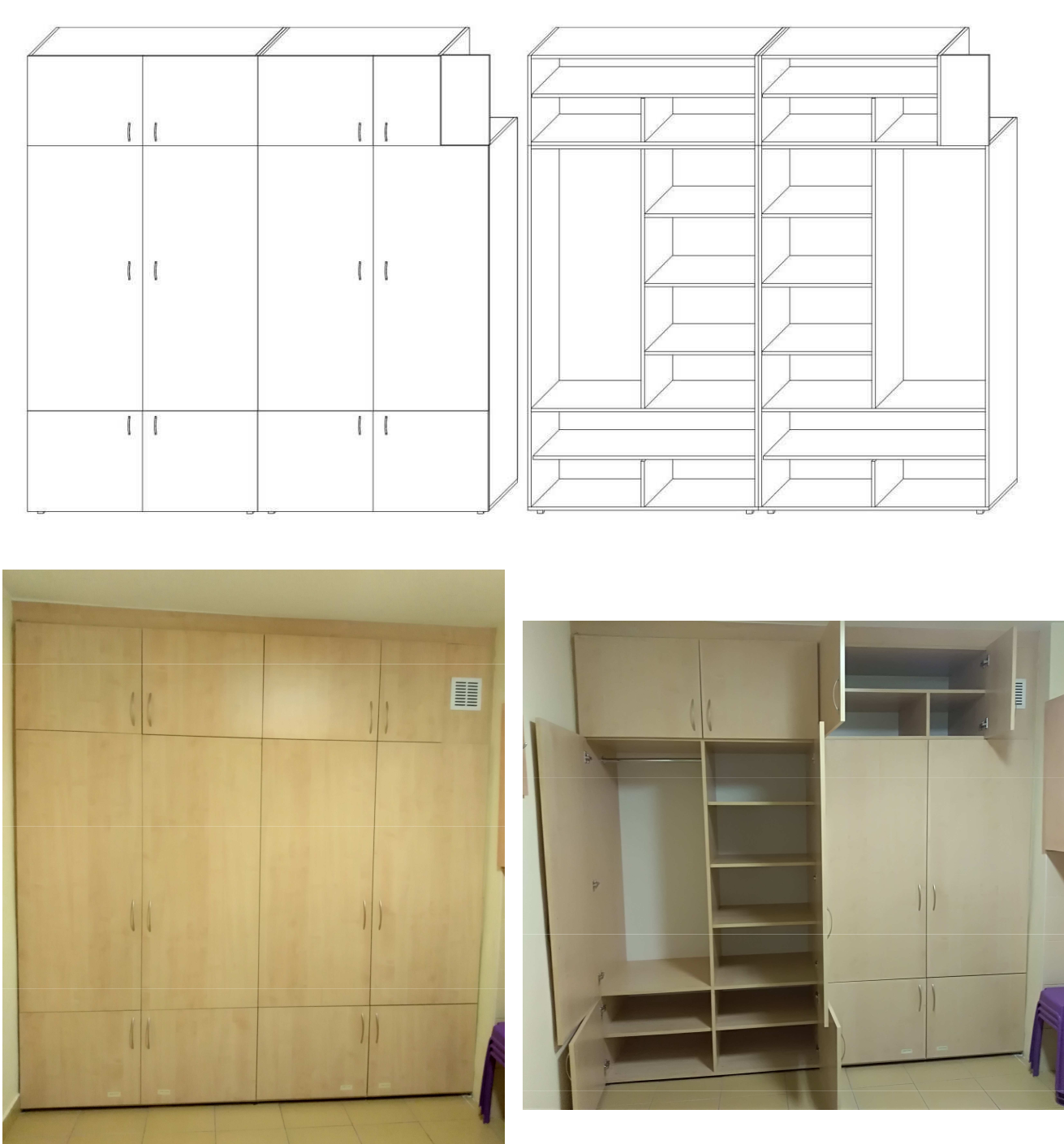 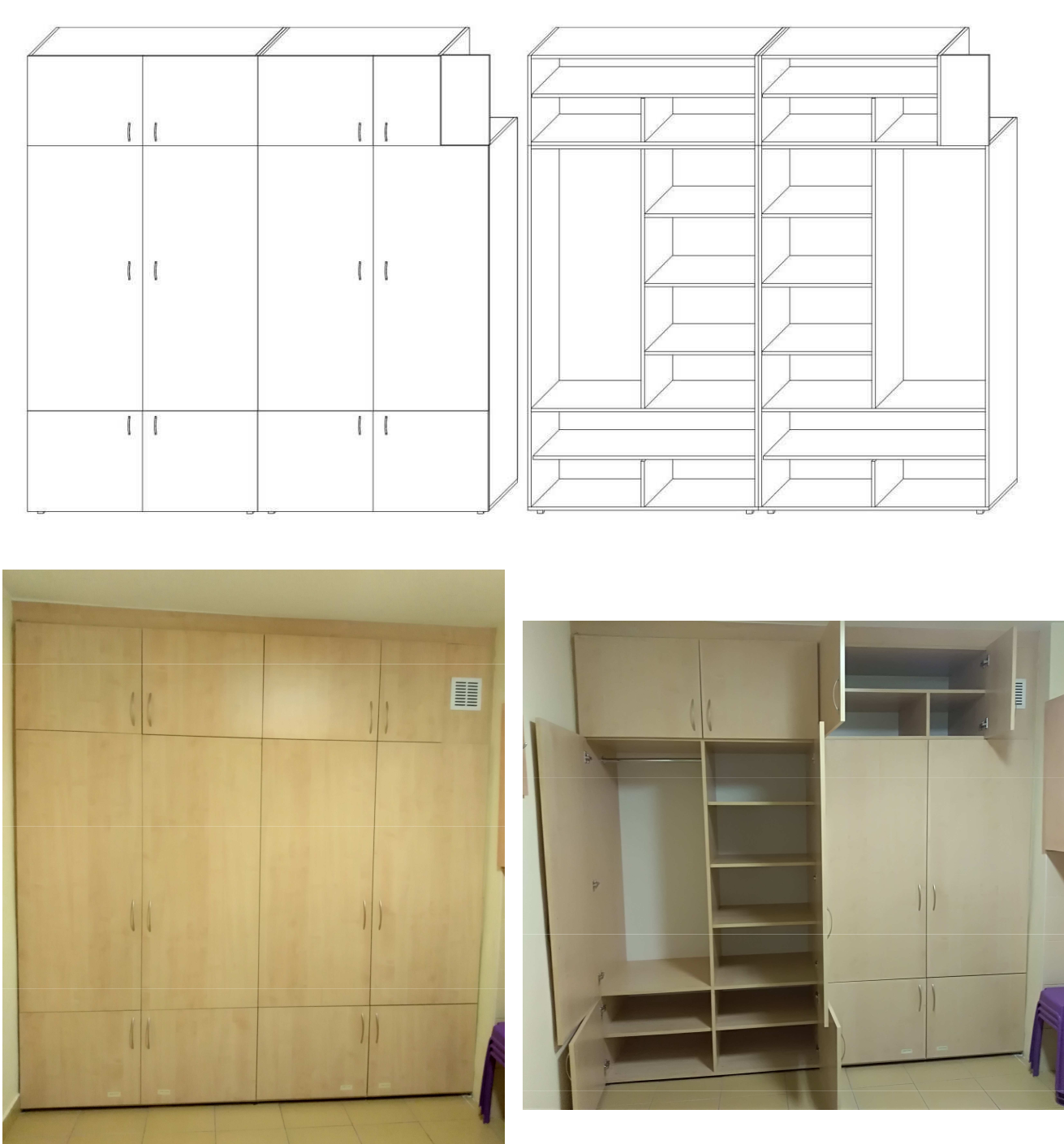 2. REGAŁ BIUROWY – 54 sztuki - Żeński Dom Studencki ul. Konstantynów 1D, 
20-708 Lublin:Kolor: buk jasnyWymiary: 80x38x200 cm (szer. x gł. x wys.)Opis: Część dolna zamknięta 2 drzwiami (bez zamka), z 2 półkami z możliwością regulacji wysokości; część górna otwarta z 1 półką, z możliwością regulacji wysokości.Wykonanie z płyty meblowej laminowanej o gr. 18 mm, wąskie płaszczyzny wykończone okleiną PCV.Ściana tylna z płyty HDF o grubości 4-6 mm, laminowanej, w kolorze białym.Zawiasy meblowe metalowe, uchwyty meblowe metalowe, stopki poziomujące.Zdjęcie poglądowe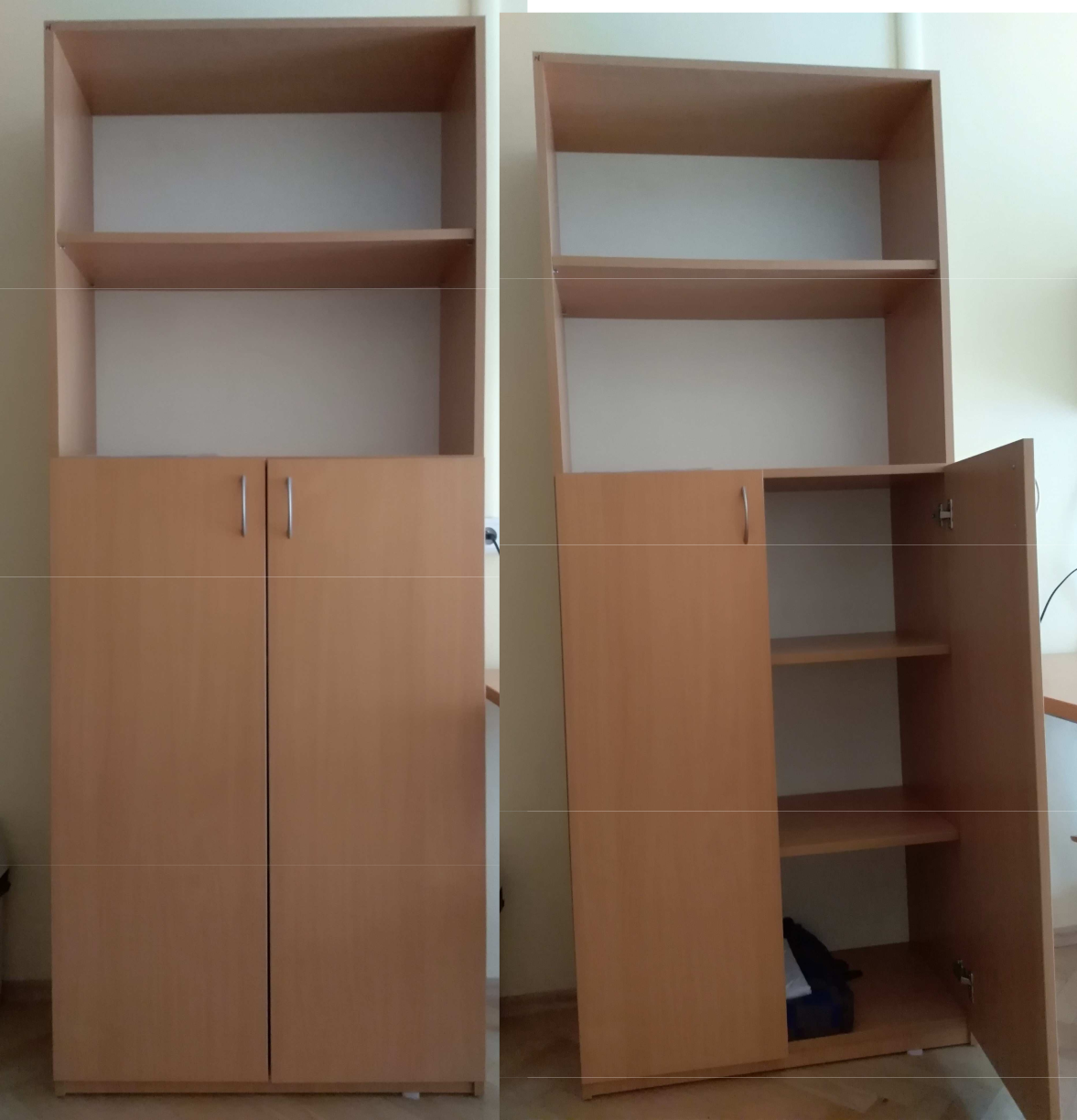 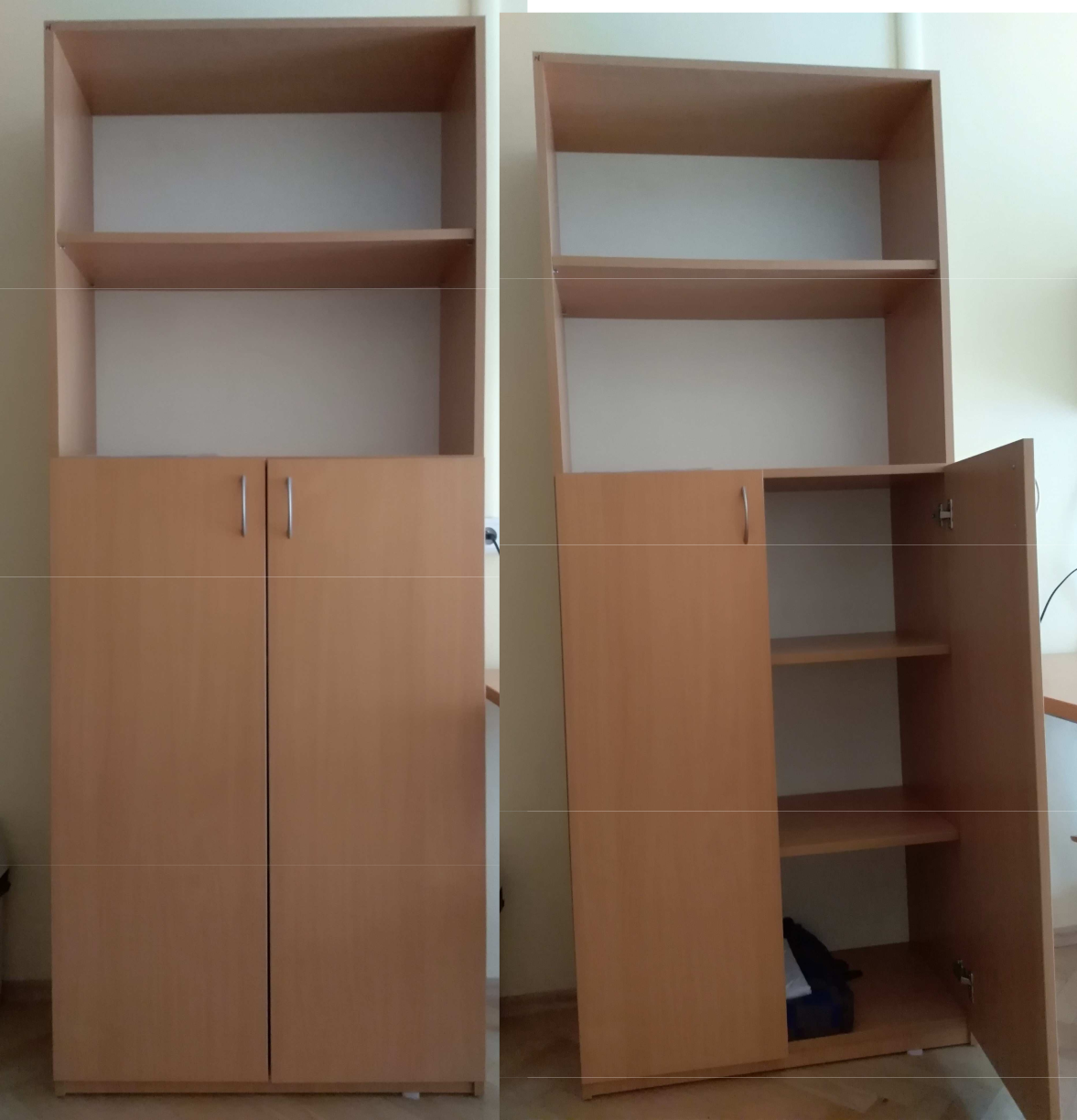 3. ŁÓŻKO PODWÓJNE Z MATERACEM, ZE STELAŻEM i SCHOWKIEM NA POŚCIEL – 2 sztuki - Męski Dom Studencki Niecała 8, 20-080 Lublin.Kolor: dąb bielony lub dąb sonoma
Wymiary łóżka: LxSxH 206,4×175x 87,5/32,5 [cm] dla materaca 160×200x24 [cm] Opis:Skrzynia z płyty meblowej laminowanej o gr. 18 mm, wąskie płaszczyzny wykończone okleiną PCV w tym samym kolorze.Spód skrzyni z płyty meblowej laminowanej 15-16 mm, środkiem podpartej stopką z litego drewna.
Stelaż pod materac	z listewek profilowanych ze sklejki drewnianej, w ramce z litego drewna, unoszony w automacie metalowym.
Głębokość skrzyni: 21 cm.Cztery stopki z twardego plastyku.
Materac:
- wymiary 160x200x24 cm- typ materaca: sprężynowy, sprężyny kieszonkowe- twardość materaca: góra  - H3, materac średnio twardy; dół – H4, materac twardy- sprężyny pocketowe o wys. 18 cm, każda w osobnej otulinie z elastycznego materiału, wykonane w technologii podwójnego hartowania, dziewięć stref twardości, około 290 sprężyn / m2- przekładka tapicerska oddzielająca wkład sprężynowy od piankowego od góry i dołu- otulina z pianki tapicerskiej poliuretanowej T25 o gr. 2 cm, o zwiększonej gęstości- od góry wkład kokosowy- puszysta włóknina syntetyczna ułożona na wkładzie kokosowym- zdejmowany (zamek błyskawiczny) pokrowiec, pikowany, antyalergiczny i antygrzybicznyZdjęcie poglądowe: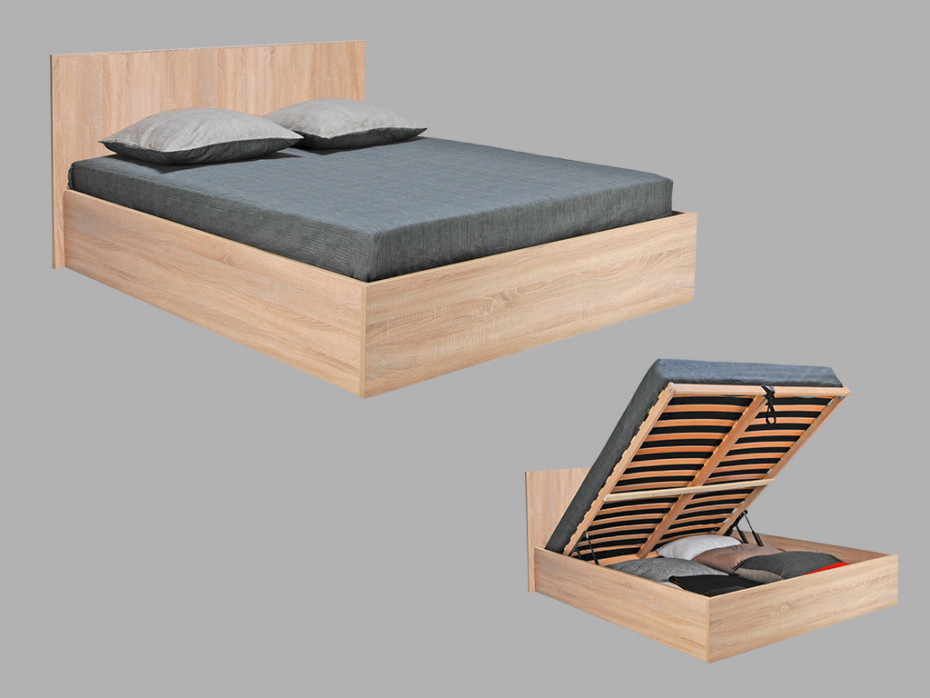 4. SZAFA DWUDRZWIOWA Z DWIEMA SZUFLADAMI I NADSTAWKĄ - łącznie 25 sztuk.a) Męski Dom Studencki Niecała 8, 20-708 Lublin- 10 sztuk. b) Męski Dom Studencki Konstantynów 1B, 20-708 Lublin – 15 sztuk.Kolor: dąb sonomaWymiary:szerokość – 80 cmgłębokość – 57 cmwysokość – 242 cm (182 cm szafa + 60 cm nadstawka) Opis:Szafa – część dolna: 2 szuflady na metalowych prowadnicach rolkowych; część górna: 2 drzwi, z przegrodą, część lewa z drążkiem na wieszaki, część prawa z 3 półkami.Nadstawka – 2 drzwi z półką ułożoną poziomo na środku, z możliwością regulacji wysokości montażu.Wykonanie z płyty meblowej laminowanej o gr. 18 mm, dna szuflad z płyty o gr. 15 mm, wąskie płaszczyzny wykończone okleiną PCV w tym samym kolorze.Ściana tylna z płyty HDF o grubości 4-6 mm, laminowanej, w kolorze białym.Zawiasy meblowe metalowe, uchwyty meblowe metalowe,  4 stopki z twardego plastiku.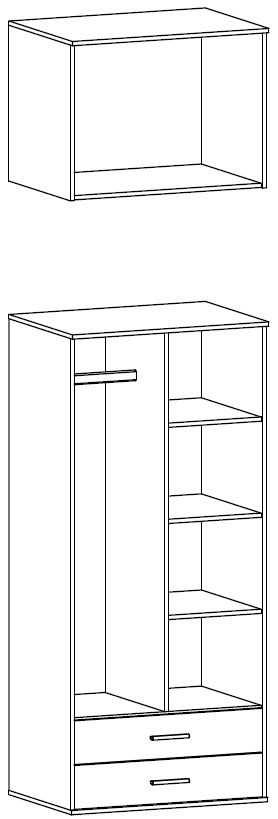 Zdjęcia poglądowe: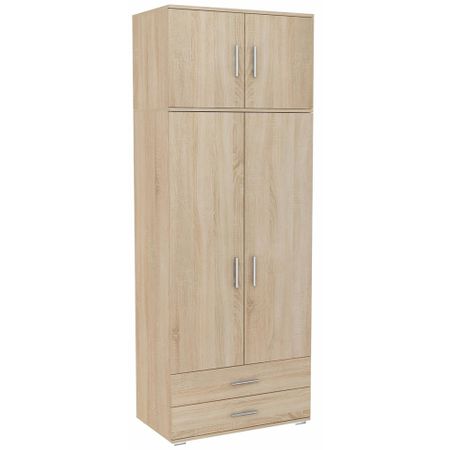 5. ŁÓŻKO JEDNOOSOBOWE Z MATERACEM, ZE STELAŻEM I SCHOWKIEM NA POŚCIEL łącznie 28szt.a) Męski Dom Studencki Niecała 8, 20-080 Lublin – 18sztuk. b) Męski Dom Studencki Konstantynów 1B, 20-708 Lublin – 10 sztuk.Kolor: dąb sonomaWymiary: LxSxH 205,3×97,7x 85 [cm] dla materaca 90×200x24 [cm] Opis:Skrzynia z płyty meblowej laminowanej o gr. 18 mm, wąskie płaszczyzny wykończone okleiną PCVSpód skrzyni z płyty HDF o gr. 4-6 mm
Stelaż pod materac	z 20 listewek profilowanych ze sklejki drewnianej, w ramce z litego drewna, unoszony w automacie metalowym
Powierzchnia korpusu - matowaPojemnik na pościelZagłówek łóżka – wysoki, Zanóżek łóżka – niskiCztery stopki z twardego plastyku.Materac:- wymiary 90x200x24 cm- typ materaca: sprężynowy, sprężyny kieszonkowe- twardość materaca: góra  - H3, materac średnio twardy; dół – H4, materac twardy- sprężyny pocketowe o wys. 18 cm, każda w osobnej otulinie z elastycznego materiału, wykonane w technologii podwójnego hartowania, dziewięć stref twardości, około 290 sprężyn / m2- przekładka tapicerska oddzielająca wkład sprężynowy od piankowego od góry i dołu- otulina z pianki tapicerskiej poliuretanowej T25 o gr. 2 cm, o zwiększonej gęstości- od góry wkład kokosowy- puszysta włóknina syntetyczna ułożona na wkładzie kokosowym- zdejmowany pokrowiec, pikowany, antyalergiczny i antygrzybiczny, z zamkiem błyskawicznymZdjęcia poglądowe: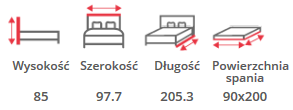 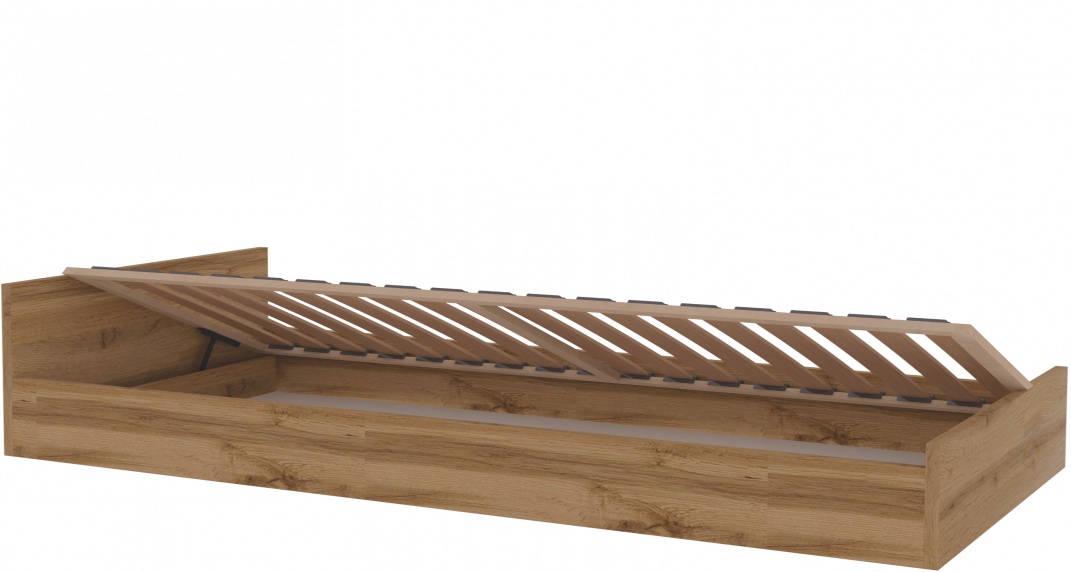 6. SZAFKA WISZĄCA – 4 sztuki - Męski Dom Studencki Konstantynów 1B, 20-080 Lublin.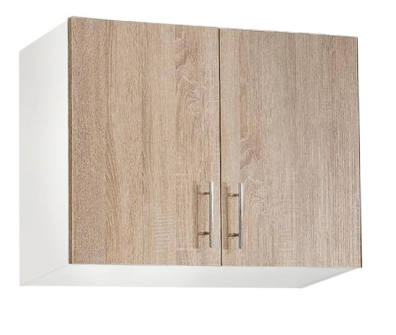 Zdjęcie poglądowe:Kolor: dąb sonomaWymiary:szerokość  -  60 cmgłębokość –  30,5 cmwysokość  -  57,3cmOpis:Szafka wisząca 2 drzwiowa, z jedną półką ułożoną poziomo na środku, z możliwością regulacji położenia na wysokości.Wykonanie z płyty meblowej laminowanej o gr 18 mm, wąskie płaszczyzny wykończone okleiną PCV w tym samym kolorze.Ściana tylna z płyty HDF o gr. 3-6 mm, laminowanej, w kolorze białym.Zawiasy meblowe metalowe, uchwyty meblowe metalowe,  2 uchwyty metalowe do zawieszenia szafki. 7. WIESZAK UBRANIOWY – 1 sztuka - Męski Dom Studencki Konstantynów 1B, 
20-708 Lublin.Zdjęcie poglądowe: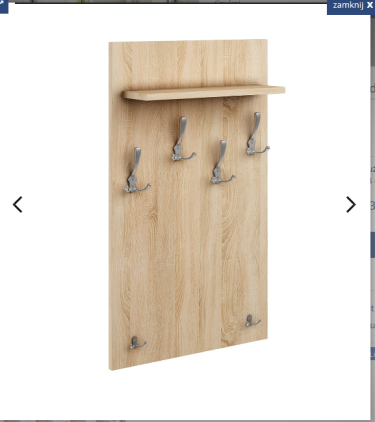 Kolor: dąb sonomaWymiary: 60x100x20 cm (szer. x wys. x gł.)Opis: Wieszak ubraniowy z trzema potrójnymi metalowymi wieszakami, z prostopadłą półką o wymiarach 18x55 cm umieszczoną powyżej wieszaków na ubrania, przygotowany do montażu naściennego przez cztery otwory w narożach płyty wkrętami i kołkami rozporowymi fi10 mm.Wykonanie z płyty meblowej laminowanej o gr 18 mm, wąskie płaszczyzny wykończone okleiną PCV w tym samym kolorze.8. SZAFKA NA BUTY – 27 sztuk – Męski Dom Studencki Konstantynów 1B, 
20-708 Lublin.Kolor: dąb sonomaWymiary: 74x35x85 cm (szer. x gł. x wys.)Opis:5 zamykanych schowków na buty, z drzwiczkami otwieranymi uchylnie do dołu.Wykonanie z płyty meblowej laminowanej o grubości 18 mm, wąskie płaszczyzny wykończone okleiną PCV w tym samym kolorze.Ściana tylna z płyty HDF o gr. 4-6 mm, laminowanej, w kolorze płyty meblowej.Każde drzwiczki zaopatrzone w 2 metalowe uchwyty, metalowe zawiasy i rozwórki oraz zamki magnetyczne lub zatrzaskowe zgodnie z rysunkiem.4 stopki z twardego plastiku.Zdjęcie poglądowe: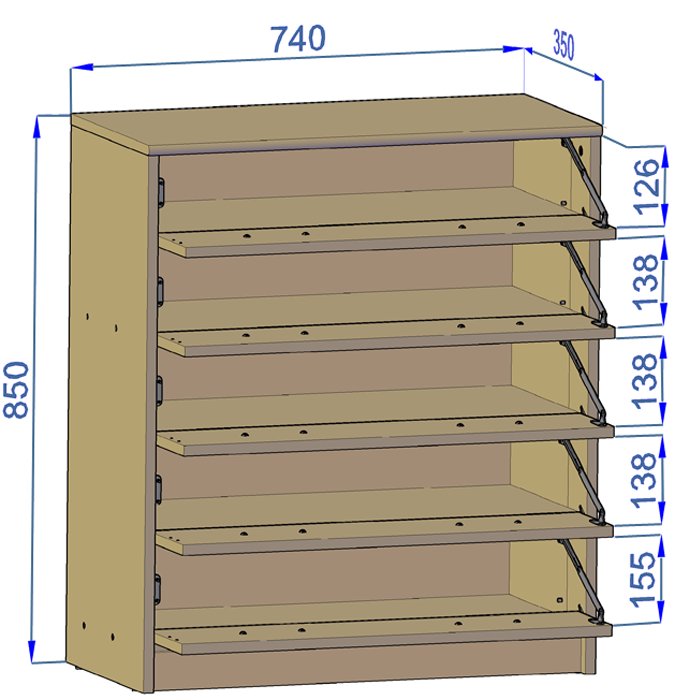 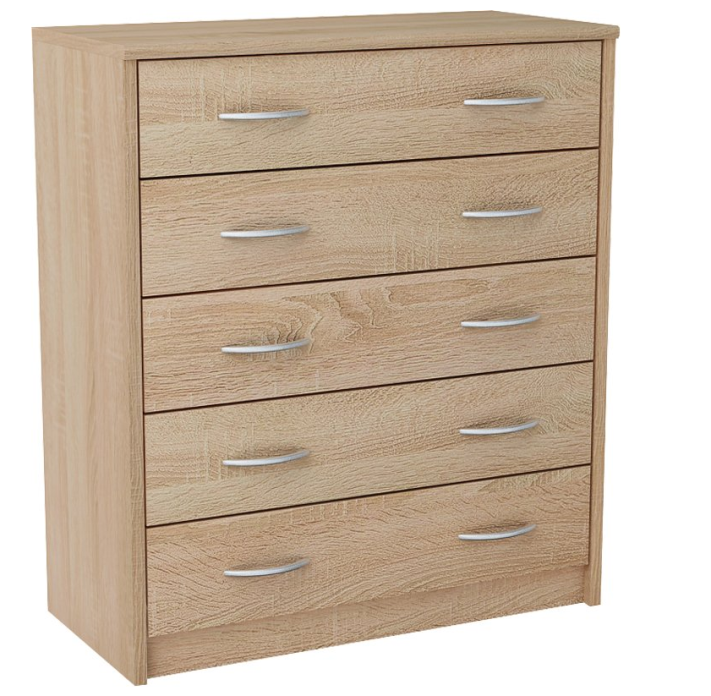 9. REGAŁ WISZĄCY -  80 sztuk -  Męski Dom Studencki Konstantynów 1B, 
20-708 Lublin.Kolor:  dąb sonomaWymiary regału:szerokość   - 147 cmgłębokość  -    21 cmwysokość   -   65 cmOpis:Jednakowa szerokość poszczególnych przedziałów regału.Wysokość przedziału niskiego 40 cm. Przedział wysoki przedzielony w połowie wysokości półką mocowaną na stałe.Wykonanie z płyty meblowej laminowanej o grubości 18 mm, wąskie płaszczyzny wykończone okleiną PCV w tym samym kolorze.Ściana tylna z płyty HDF o gr. 4-6 mm, laminowanej, w kolorze płyty meblowej.Sześć uchwytów metalowych do zawieszenia regału.Zdjęcie poglądowe: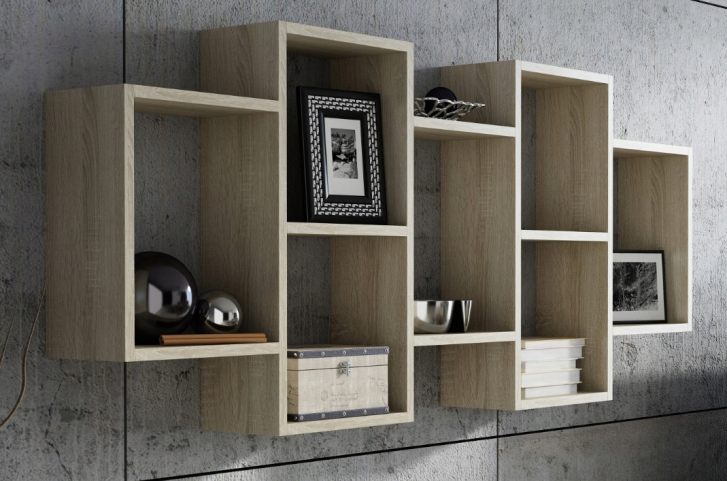 